AGREEMENT:  I hereby certify that all of the information provided in this application is true and accurate. I understand that my ability to receive financial assistance is based on my financial need and is available thanks to the generosity of Congregation B’nai B’rith members who pledge more than standard membership contributions as well as those who contribute to scholarship funds.  I commit to pay more if I am able to at any point during the school year and to contribute back to the school in the future, if my finances allow.  I am willing to volunteer time & support the Jewish Learning Program and synagogue other ways in exchange for this support.I agree to keep my financial arrangements with CBB strictly confidential.  Any breach of confidentiality on my part will result in the immediate dissolution of this agreement. And, I agree to pay in full or set up automatic payments (on a credit or debit card) to fulfill my financial obligation to CBB, or to make other arrangements with the Executive Director or Bookkeeper._______________________________________________		_______________________________________________Parent 1 signature and date	   				Parent 2 signature and date					Submit this confidential application to:	Elizabeth Gaynes, Executive Director or drop off in the Religious School office.	With questions and concerns, please contact Elizabeth at 964-7869 x111 or Elizabeth@cbbsb.org	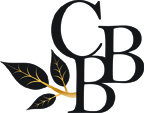 Congregation B’nai B’rith Jewish Learning ProgramFinancial Aid Application 2017-18No child will be denieda Jewish education forfinancial reasons.Family NameHome Phone:Parent/Guardian 1:Parent/Guardian 2:Cell Phone:Cell Phone:E-mail:E-mail:Occupation:Occupation:Employer:Employer:Please indicate your preferred contact and method (Parent 1 or 2 and Home Phone/Cell/Email) (circle one above)Please indicate your preferred contact and method (Parent 1 or 2 and Home Phone/Cell/Email) (circle one above)Number of children enrolled:JLP Monthly Tuition (divide * by 10)$Total tuition cost for all children:$Membership/Bldg. Monthly amount I can pay:$*Total Amount I am able to pay:  (July 2016 – June 2017)$TOTAL MONTHLY JPL & MEMBERSHIP/BLDG. I AM ABLE TO PAY:$Why is participation in this program important to you/your family/your child?List and explain any unusual expenses that your family may have this year:Please briefly explain why you are requesting financial aid for the 2017-18 school year:For Committee Use:For Committee Use:For Committee Use:Date Received:Date Reviewed:Date Notified:Total Tuition: $Aid Granted: $Parent’s Responsibility: $